Mathematisch-Naturwissenschaftliche Fakultät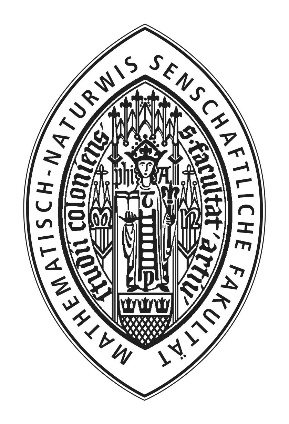 der Universität zu KölnEinladung zu der universitätsöffentlichen*DisputationvonVorname Nachnamein  PromotionsfachüberTitel der DissertationDatum, Uhrzeitgenaue OrtsangabeMitglieder der Prüfungskommission:1. Prüfer/in2. Prüfer/inggf. weitere Prüfer/inVorsitzende/rBeisitzer/in*Universitätsöffentlichkeit bei Disputationen bedeutet, dass Angehörige der Universität zu Köln (Dozent/innen, Mitarbeitende und Studierende) als Zuhörende zugelassen sind. Die/der Vorsitzende kann weitere Zuhörende zulassen.